Informatīvais ziņojums „Par priekšlikumiem vidēja un ilgtermiņa eksporta kredīta garantiju ieviešanas modelim”SatursSaīsinājumi	3Kopsavilkums	4Ievads	51. Tirgus raksturojums	71.1. Esošā LGA eksporta kredīta garantiju programma	71.2. Privāto apdrošinātāju funkcijas un pozīcijas tirgū	82. Vidēja un ilgtermiņa eksporta kredīta garantijas	92.1. Instrumenta raksturojums	92.2. Pozīcijas/piedāvājums tirgū	102.3. Mērķa nozares	112.4. Ietekme uz eksporta pieaugumu	122.4.1. Tieša ietekme uz eksportējamajiem daudzumiem	122.4.2. Netieša ietekme uz eksporta apjomiem	132.5. Ietekme uz darba tirgu	153. LGA vidēja un ilgtermiņa eksporta kredīta garantiju programmas kritēriji	174. Ieviešanas modelis	204.1. Izplatītāko Eksporta kredīta aģentūru modeļu raksturojums	204.1. Pilna spektra valsts Eksporta kredīta aģentūras izveide	225. Secinājumi un priekšlikumi	25SaīsinājumiAFI – Attīstības finanšu institūcijaALTUM – Latvijas Attīstības finanšu institūcija ALTUMES – Eiropas SavienībaEK – Eiropas KomisijaEKA – Eksporta kredīta aģentūraEKG – eksporta kredīta garantijaEUR – euroFKTK - Finanšu un kapitāla tirgus komisijaLAF – Lauku attīstības fondsLDDK – Latvijas Darba devēju konfederācijaLGA – Latvijas Garantiju aģentūraLKA – Latvijas Komercbanku asociācijaLTRK – Latvijas Tirdzniecības un rūpniecības kameraNIP – Nacionālā industriālā politikaNVS – Neatkarīgo Valstu SadraudzībaMASOC – Mašīnbūves un metālapstrādes uzņēmumu asociācijaMK – Ministru kabinetsOECD – Ekonomiskās sadarbības un attīstības organizācijaUSD – ASV dolārsKopsavilkums2013.gada pirmajā pusē Latvijas Garantiju aģentūra uzsāka darbu pie eksporta kredīta programmas paplašināšanas, ar mērķi papildināt šobrīd pieejamos atbalsta instrumentus ar vidēja un ilgtermiņa eksporta kredīta garantijām.Vidēja un ilgtermiņa eksporta kredīta garantiju mērķis ir nodrošināt komerciālo un politisko risku segumu eksporta darījumiem ar maksājumu atlikto periodu līdz 10 gadiem un darījumu limitu līdz 5 miljoniem EUR.Vidēja un ilgtermiņa eksporta kredīta garantijas instrumenta ieviešanai ir nepieciešams finansējums 20 miljonu EUR apmērā. Finansējumu paredzēts nodrošināt no Attīstības finanšu institūcijas brīvajiem līdzekļiem, 2015.gadā vidēja un ilgtermiņa eksporta kredīta garantiju instrumentam novirzot finansējumu 7 miljonu EUR apmērā un katru nākamo gadu nodrošinot papildus finansējuma piešķīrumu vismaz 2,6 milj. EUR apmērā. Programmas ietvaros plānotais saistību apjoms līdz 2020.gadam pret programmas finansējumu ir ~ 3:1. Līdz ar to papildus Eksporta kredīta garantēšanas likumā ir jānosaka valsts galvojumu apmērs 60 miljoni EUR par instrumenta ietvaros izsniedzamo garantiju maksimālo apjomu.Šobrīd Latvijas tirgū ir pieejami apdrošināšanas un banku tirdzniecības finansēšanas pakalpojumi, kas galvenokārt ir orientēti uz darījumiem ar kredīta periodiem līdz 120 dienām. Lai arī Latvijas Garantiju aģentūra jau šobrīd nosedz darījumu segmentu no 120 līdz 720 dienām, tomēr darījumus ar ilgākiem kredīta periodiem šobrīd nenodrošina neviens no tirgus spēlētājiem. Tā rezultātā komercbankas reti iesaistās vidēja un ilgtermiņa eksporta kreditēšanas darījumos, jo tam nav pieejams apdrošināšanas segums.Ieviešot vidēja un ilgtermiņa darījumu garantēšanas instrumentu, ietekmi izjustu ne tikai mašīnbūves uzņēmumi, kas ir uzskatāma par galveno mērķa grupu, bet arī to izejvielu piegādātāji, starp kuriem ir arī Latvijas uzņēmumi. Pieaugot Latvijas eksportētāju konkurētspējai un eksporta apjomiem kopumā, pozitīva ietekme būtu arī uz vispārējo nodarbinātību.Vidēja un ilgtermiņa eksporta kredīta garantiju instrumenta ieviešanai būs nepieciešams veikt likumdošanas izmaiņas, kā arī būtiskas instrumenta ieviesēja strukturālās pārmaiņas, jaunus riska vadības risinājumus un projektu pārvaldības modeļus, kas  būtu pietiekams pamatojums vienotas eksporta kredīta aģentūras izveidei, kura spētu Latvijas eksportētājiem piedāvāt plaša spektra tirdzniecības darījumu risku mazinošus instrumentus.IevadsSaskaņā ar Nacionālās industriālās politikas pamatnostādnēm 2014.-2020.gadam (turpmāk – NIP) Latvijas ekonomika pārkārtojas uz ilgtspējīgu attīstības modeli, kurā galvenais attīstības dzinējspēks ir eksports. Attiecīgi NIP paredz uz eksportu vērstu nozaru attīstību un tautsaimniecības struktūras maiņu par labu eksporta nozarēm ar mērķi nodrošināt  uz ārējo pieprasījumu orientētu nozaru konkurētspējas un eksporta ienesīguma palielināšanu, rezultātā veicinot valsts kopējo ienākumu pieaugumu.Pieaugot Latvijas eksporta apjomiem, eksporta darījumu daudzveidībai, kā arī ārējam pieprasījumam tirgū, paralēli pieaug pieprasījums pēc plašāka finanšu instrumentu klāsta, kas nodrošinātu piekļuvi finansējumam un pasargātu eksportētājus no starptautiskās tirdzniecības riskiem. Tādēļ vairāki Latvijas vadošie mašīnbūves uzņēmumi 2013.gada 15.augusta Mašīnbūves un metālapstrādes rūpniecības asociācijas vēstulē izteica vienotu viedokli nepieciešamībai pēc esošās eksporta kredīta garantiju (turpmāk – EKG) programmas izvēršanas, ietverot tajā arī vidēja un ilgtermiņa darījumus, kuru kredīta periods būtu ilgāks par diviem gadiem un ar lielāku seguma apjomu. Kā pamatojums EKG aktivitātes izvēršanas nepieciešamībai tiek minēts (i) pastāvošais pieprasījums ārējos tirgos kā, piemēram, Krievijā, Kazahstānā, Gruzijā, Azerbaidžānā un citviet, (ii) darījumu partneru prasība pēc valsts sniegtām eksporta kredīta garantijām un (iii) Latvijas eksportētāju ierobežotā iespēja konkurēt ārvalstu tirgos ar uzņēmumiem, kuriem ir pieejams plašs spektrs riskus mazinošu finanšu instrumentu, t.sk. darījumiem ar ilgiem kredīta periodiem. Tādejādi bez atbilstoša EKG instrumenta ar pietiekamu risku segumu un atliktā maksājuma termiņu Latvijas eksportētājiem ir ierobežotas iespējas iesaistīties lielos projektos.Papildus, 2014.gada 17.aprīlī Latvijas Tirdzniecības un rūpniecības kameras vēstulē ministru prezidentei, finanšu ministram, Ekonomikas ministram un LGA valdes priekšsēdētājam tika izteikta nepieciešamību pēc vidēja un ilgtermiņa EKG instrumenta, kā arī norādīts uz nepieciešamību pēc specializētas valsts eksporta kredīta aģentūras (turpmāk – EKA), kuras pamata mērķis būtu plaša spektra tirdzniecības darījumu risku seguma nodrošināšana.Šī Informatīvā ziņojuma mērķis ir identificēt iespējamo pieprasījumu pēc valsts vidēja un ilgtermiņa EKG, to ietekmi uz Latvijas tautsaimniecību un piemērotāko modeli šī instrumenta ieviešanai.Priekšstatam par kredītrisku apdrošināšanas tirgu informatīvais ziņojums ietver arī pārskatu par pašreizējo privātā apdrošināšanas tirgus piedāvājumu un izvērtējumu par iespējamo pieprasījumu pēc tirdzniecības risku seguma darījumiem ar ilgiem kredīta periodiem.Lai risinātu problēmas, kas saistītas ar  eksportētāju konkurētspēju, ziņojumā ir aprakstīti jautājumi, kas ir jāatrisina pirms esošās īstermiņa EKG aktivitātes izvēršanas:EKG kā nišas produkts attīstības finanšu institūcijas (turpmāk – AFI) struktūrā vai pilna spektra EKA (kā AFI meitas sabiedrības) izveide plaša spektra tirdzniecības risku seguma nodrošināšanai;Latvijas EKA izsniegto EKG kredīta reitings;EKA kapitalizācijas pakāpe ar pietiekamiem finanšu resursiem, vienlaikus neriskējot ar likviditātes problēmām.Sagatavojot informatīvo ziņojumu, tika ņemts vērā sociālo partneru – Mašīnbūves un metālapstrādes rūpniecības asociācijas (turpmāk – MASOC), Latvijas Komercbanku asociācijas (turpmāk – LKA) un Latvijas Tirdzniecības un rūpniecības kameras (turpmāk – LTRK) – viedoklis, lai atbilstoši izvērtētu vidēja un ilgtermiņa EKG programmas ietvaros nepieciešamos nosacījumus un apzinātu iespējamo pieprasījumu.1. Tirgus raksturojums1.1. Esošā LGA eksporta kredīta garantiju programmaŠobrīd Latvijas Garantiju aģentūra (turpmāk – LGA) ārvalstu pircēju risku segšanai sniedz īstermiņa EKG ar maksimālo kredītriska termiņu līdz 2 gadiem. LGA uzņemas individuālu pircēju risku, nenosakot par prasību visa pircēja portfeļa apdrošināšanu. Maksimālais garantijas limits uz vienu pircēju ir līdz 1 miljonam EUR. LGA garantijas sedz komerciālos un politiskos riskus, kas rodas pēc tam, kad prece un/vai pakalpojums ir piegādāti pircējam.LGA sniedz garantijas, ievērojot Eiropas Komisijas (turpmāk – EK) noteiktās prasības attiecībā uz valsts institūcijām vai kapitālsabiedrībām, kas sniedz īstermiņa eksporta kredīta garantijas. Minētās prasības paredz konkurences ierobežojumus ar privātiem tirgus apdrošinātājiem tajos segmentos, kuros darbojas privātie apdrošinātāji, un liedz apdrošināt riskus uz tā sauktajām “tirgus risku” valstīm, kas ir Eiropas Savienības (turpmāk – ES) un atsevišķas Ekonomiskās sadarbības un attīstības organizācijas (turpmāk – OECD) dalībvalstis.Paralēli LGA īstermiņa segmentā aktīvi darbojas ne tikai privātie apdrošinātāji, bet arī bankas. Atkarībā no eksportētāja vajadzībām un pircēja un darījuma specifikas, lai saņemtu finansējumu vai nodrošinātos pret riskiem, ir pieejami vairāki apdrošināšanas un banku finanšu pakalpojumi, kas lielākoties ir piemēroti darījumiem ar īsiem apmaksas termiņiem.1.1.attēlsTirgū pieejamie risku seguma instrumenti un maksimālais riska periods1.1.attēlā redzams, ka šobrīd Latvijas tirgū ir salīdzinoši plašs instrumentu klāsts risku segumam un tirdzniecības finansēšanai tirdzniecības darījumiem ar riska periodu līdz 180 dienām. Atsevišķos gadījumos bankas ir gatavas piedāvāt tirdzniecības finansēšanas instrumentus darījumiem ar atliktajiem maksājumiem virs 180 dienām pie nosacījuma, ja šāds risks tirgū tiek apdrošināts vai garantēts. Darījumiem ar kredīta periodiem virs 180 dienām, kur privātā tirgus spēlētāji segumu nepiedāvā, ir tikai LGA segums.1.2. Privāto apdrošinātāju funkcijas un pozīcijas tirgūPrivātie kredītrisku apdrošinātāji ir finanšu tirgus spēlētāji, kuru galvenais mērķis kā ikvienai privātai kapitālsabiedrībai ir gūt peļņu. Apdrošinātāju loma kopējā tirdzniecības darījumu apdrošināšanas apjomā ir nesalīdzināmi lielāka par valsts EKA. Kopš 90-to gadu sākuma privātā tirdzniecības kredītrisku apdrošināšana ir izrādījusi ļoti lielu izaugsmi un tagad pilnībā dominē īstermiņa eksporta apdrošināšanas tirgū. Jau 1999.gadā vairāk kā 95 % no īstermiņa tirdzniecības kredīta darījumiem bija ar privāto apdrošinātāju segumu. Privātie apdrošinātāji sedz riskus gan iekšējās tirdzniecības darījumiem, gan eksportam. Tā kā privātajiem apdrošinātājiem būtiskākais ir peļņas faktors, tad šie tirgus spēlētāji apdrošina eksporta darījumus atbilstoši risku vadības politikai – galvenokārt darījumus uz industriāli attīstītajām valstīm. To atspoguļo Latvijā lielākais privātais kredītrisku apdrošinātājs Coface Austria grupā ietilpstošais Coface Latvia.1.2.attēlsCOFACE Latvija portfeļa ekspozīcija pēc pircēja valsts (uz 30.06.2013.)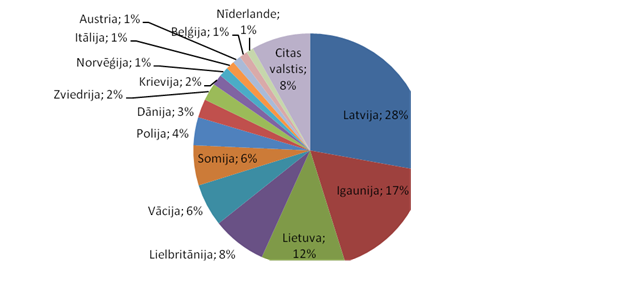 Kā redzams 1.2.attēlā, tirgu sadalījumā pa valstīm dominē iekšzemes un ES dalībvalstu tirgi – Igaunija, Lietuva, Vācija, Somija, Polija un Lielbritānija. Šāda tendence ir skaidrojama ar to, ka privātie apdrošinātāji uzņemas riskus galvenokārt zema riska tirgus segmentos, kur par pircēju publiski ir pieejama daudz plašāka informācija. No valstīm, kas tradicionāli būtu uzskatāmas par paaugstināta riska tirgiem, Coface Latvija portfelī vērā ņemama ekspozīcija ir tikai darījumiem uz Krieviju (2%). Šobrīd Coface Latvia neapdrošina darījumus uz Baltkrieviju un ir būtiski samazinājusi apdrošināšanas apjomus darījumiem uz Ukrainu.2010.gadā trīs privātie kredītrisku apdrošinātāji jeb „Lielais Trijnieks” sedza 87% no pasaules tirdzniecības apdrošināšanas darījumu tirgus – Euler Hermes (36%), Atradius (31%), Coface (20%).Privātie kredītrisku apdrošinātāji nesedz vidēja un ilgtermiņa eksporta kredīta darījumus un galvenokārt sedz tikai īstermiņa komerciālos riskus, kur atliktā maksājuma periods nepārsniedz 120 dienas. Lai arī „Lielais Trijnieks” pēdējā laikā sedz arī darījumus ar ilgāku atlikto maksājumu (līdz 180 dienām), tomēr valstu EKAs ir dominējošais spēlētājs šajā segmentā, kā arī vairums privāto kredītrisku apdrošinātāju nesedz politiskos riskus.2. Vidēja un ilgtermiņa eksporta kredīta garantijas2.1. Instrumenta raksturojumsVidēja termiņa eksporta kredīta apdrošināšana ir tādu darījumu risku segšana vai finansēšana, kuru apmaksas periods ir līdz 5 gadiem, savukārt ilgtermiņa darījumu riska periods ir no 5 līdz 10 gadiem. Šādi eksporta darījumi tradicionāli ietver kapitāla preču (piemēram, kuģu un lidaparātu būve, kapitālietilpīgas mašīnas un iekārtas) vai celtniecības projektu (telekomunikāciju tīklu izstrāde, ostu attīstība, lielceļu vai citu infrastruktūras celtniecības projektu) eksportu.Vidēja un ilgtermiņa EKG ir viens no galvenajiem valsts eksporta atbalsta pasākumiem starp OECD dalībvalstīm. Šo atbalsta veidu ES līmenī regulē Regula Nr.1233/2011 par vispārēju vadlīniju piemērošanu oficiāli atbalstītu eksporta kredītu jomā, kas ir pārņemta no OECD Vienošanās, kura nosaka ietvaru korektai un godīgai valsts atbalstītu vidēja un ilgtermiņa EKG instrumenta piemērošanai.Šis oficiālais eksporta atbalsta mehānisms nav raksturīgs tikai starp lielākajām ES dalībvalstīm un citām industriāli attīstītām valstīm, bet arī jaunajām un attīstības ES ekonomikām, kurām pagaidām ir neliela, tomēr augoša industriālā bāze. Šobrīd Latvija ir tikai starp dažām ES dalībvalstīm, kuras nepiedāvā vidēja un ilgtermiņa EKG saviem eksportētājiem (skat. Informatīvā ziņojuma 4.1.tabulu).Vidēja un ilgtermiņa EKG instruments samazina pircēja nemaksāšanas risku, ļauj pircējiem piedāvāt izdevīgākus apmaksas nosacījumus, veicina eksportu uz jauniem tirgiem un palielina eksportētāju konkurenci ārējos tirgos. Vidēja un ilgtermiņa EKG nodrošina segumu gan darījumu politiskajiem (valsts risku), gan arī komerciālajiem (pircēja maksātspējas) riskiem.Pamatā ir divas galvenās vidēja un ilgtermiņa EKG formas – pircēja kredīts un pārdevēja kredīts.Pircēja kredīta segumsEksporta pircēja kredīta garantija segums attiecas uz vidēja vai ilgtermiņa kredītu, kuru sniedz ārvalstu vai vietējā banka ārvalstu pircējam, lai finansētu (Latvijas) kapitāla preču importu. Garantija ir paredzēta, lai nosegtu darījumu finansējošās bankas risku un nodrošinātu tūlītēju maksājumu (Latvijas) eksporta uzņēmumam.Pārdevēja kredīta segumsPārdevēja jeb eksportētāja kredīta garantija nosedz eksportētāja risku situācijās, kad nepieciešams nodrošināties pret darījuma komerciālajiem un politiskajiem riskiem, un eksporta darījums tiek finansēts no pašu līdzekļiem. 2.2. Pozīcijas/piedāvājums tirgū Atšķirībā no īstermiņa eksporta kredīta apdrošināšanas, kas tiek uzskatītas par privātā sektora apdrošināšanas biznesu (skat. 1.2.sadaļu), īpaši, tā sauktajā, “tirgus riska” segmentā, vidēja un ilgtermiņa EKG apdrošināšana joprojām pilnībā tiek uzskatīta par “ne-tirgus risku”, līdz ar to tas ir tipisks valsts EKA piedāvātais produkts.Iemesls minētajam tirgu sadalījumam ir apstāklī, ka lielākā daļa infrastruktūras projektu un kapitāla preču eksporta darījumi tiek veikti uz attīstības valstu tirgiem – piemēram, Krieviju, Ķīnu, Indiju, kuros apdrošinātāji un līdz ar to arī komercbankas saskata pārāk augstus komerciālos un politiskos riskus. Apzinot vairākus potenciālos Latvijas eksportētājus, kuri varētu izmantot vidēja un ilgtermiņa EKG, eksporta darījumi galvenokārt tiek plānoti ar partneriem no Neatkarīgo Valstu Sadraudzības (turpmāk – NVS) dalībvalstīm, kas, ņemot vērā šo valstu specifiku, tiek uzskatīti par paaugstināta riska darījumiem.Vienlaikus kopš finanšu krīzes sākuma Latvijas komercbankas ir kļuvušas daudz piesardzīgākas, retāk finansējot liela apjoma ilgtermiņa projektus un vadoties pēc daudz konservatīvākas risku vadības un kreditēšanas politikas. Tāpat arī komercbankas, iesaistoties vidēja un ilgtermiņa eksporta darījumu finansēšanā, bieži vien ir gatavas finansēt tikai daļu no pircēja kredīta. Papildus ir jāņem vērā tas, ka šāds instruments ir jauns Latvijas finanšu instrumentu tirgū, līdz ar to komercbankām ir salīdzinoši maza pieredze vidēja un ilgtermiņa eksporta darījumu finansēšanā, kā rezultātā komercbankas var būt īpaši piesardzīgas.2.3. Mērķa nozaresLatvija kā ES dalībvalsts kļūst arvien vairāk integrēta ES vienotajā tirgū un investīciju tīklā – vairāki Latvijas uzņēmumi darbojas kā viens no posmiem globālajā piegāžu tīklā; īpaši tādās nozarēs kā mašīnbūve un metālapstrāde, kas būtu uzskatāmas par vidēja un ilgtermiņa EKG mērķa grupu, kas arī šobrīd demonstrē pakāpenisku eksporta apjomu pieaugumu pēc-krīzes periodā.2.1.attēlsEksporta pieaugums mašīnbūves un metālapstrādes nozarē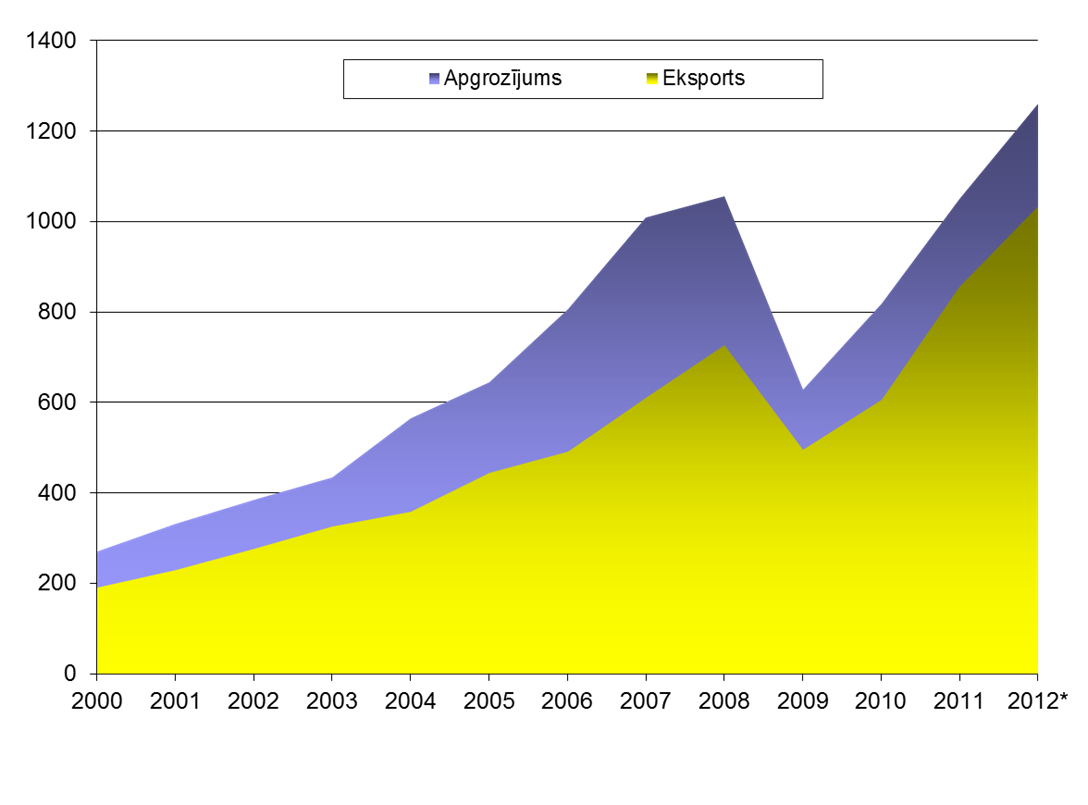 Ņemot vērā to, ka (i) globālā ekonomika kopš ekonomiskās un finanšu krīzes pakāpeniski atveseļojas, kā rezultātā starptautiskajos tirgos pieaug infrastruktūras projektu skaits un pieprasījums pēc kapitālietilpīgām precēm un (ii) Latvijas ekonomiskās attīstības tempus un tendences – mašīnbūves un metālapstrādes nozares uzņēmumu preču un pakalpojumu eksporta īpatsvara pieaugumu īpaši 2010. - 2011.gadā – vidēja un ilgtermiņa EKG instrumenta savlaicīga ieviešana sniegtu iespējas uzlabot Latvijas eksportējošo uzņēmumu pozīcijas ārējā tirgū. Attiecīgi tas uzlabotu Latvijas ārējo maksājumu bilanci, palielinot nodokļu ieņēmumus, un veicinātu jaunu darba vietu radīšanu.2.4. Ietekme uz eksporta pieaugumuVidēja un ilgtermiņa EKG ieviešanas definētais mērķis ir palielināt eksporta apjomus, samazinot starptautiskās tirdzniecības riskus, un nodrošināt Latvijas eksportētājiem pieeju apgrozāmo līdzekļu finansējumam.Novērtēt vidēja un ilgtermiņa EKG ietekmi uz eksporta pieaugumu var divējādi: tieša ietekme uz eksporta apjomu (situācijās, kad garantija ir kā priekšnosacījums, lai eksporta darījums notiktu);netieša ietekme (eksporta apjomu saglabāšana situācijās, kad ekonomiskās attīstības tempi samazinās).2.4.1. Tieša ietekme uz eksportējamajiem daudzumiemLai novērtētu tiešo eksporta kredīta garantiju ietekmi uz eksporta darījumiem, LGA veica vadošo eksportētāju anketēšanu (anketas skatīt pielikumā). Aptaujāti tika pieci uzņēmumi – SIA “L-Ekspresis”, AS “VRC Zasulauks”, AS “Komforts”, AS “SAF Tehnika” un AS “RVR” –, kuru ražotās preces var tikt klasificētas kā kapitālietilpīgas preces un darījumu struktūru ar pircējiem veido ilgi kredīta periodi.2.1.tabulaAtbildes uz anketā sniegtajiem jautājumiem par eksportējošo uzņēmumu iespējamo darījumu profilu2.1.tabulā ir redzams, ka eksporta darījumi, kurus veicinātu vidēja un ilgtermiņa EKG instrumenta ieviešana galvenokārt ir darījumi ar partneriem no trešo valstu tirgiem (NVS valstis, Āfrika, Dienvidamerika). Eksportētāju uzrādītās kopējās darījumu summas svārstās diapazonā no 1 līdz 30 miljoniem EUR.Lai arī vidēja un ilgtermiņa EKG negarantē minēto darījumu norisi, šo garantiju pieejamība ievērojami palielinātu eksporta uzņēmumu konkurētspēju ārējā tirgū, attiecīgi darījumu norises iespējas.2.4.2. Netieša ietekme uz eksporta apjomiemVienlaikus būtiski ir izvērtēt vidēja un ilgtermiņa EKG pozitīvo ietekmi ne tikai uz eksporta apjomu pieaugumu, bet arī eksportu nestabilas finanšu un ekonomiskās situācijas apstākļos. Izvērtējot Bernes Savienības statistiku (skatīt 2.2.attēlu), ir redzams, ka EKA atbalsts eksportētājiem un bankām ir izrādījies izšķirošs, ļaujot piesaistīt nepieciešamo finansējumu vidēja un ilgtermiņa eksporta kredīta darījumiem, tādejādi uzturot relatīvu stabilitāti starptautiskās tirdzniecības darījumu apjomos.Neviena EKA nav skaidri atrunājusi kā savu pamatuzdevumu būt peļņu nesošai vai pat sasniegt šādu stāvokli ilgtermiņā. EKA ienesīgums ir sekundārs mērķis, primārais mērķis ir lielāks savas valsts eksporta apjomu pieaugums. Šādu uzstādījumu apstiprina EKA apstiprinātie limiti nestabilas globālās ekonomikas apstākļos.2.2.attēlsBernes Savienības Prāgas kluba biedru apstiprinātie VIT EKG limiti, milj. USD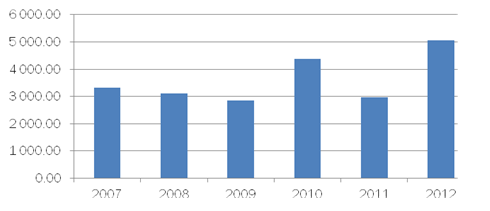 2.2.attēls parāda EKA iesaisti liela mēroga projektu realizēšanā 2007.-2012.gada periodā. EKA stabilizējošajai lomai par labu runā tas, ka finanšu un ekonomiskās stagnācijas sākumā apstiprināto limitu apjoms ievērojami nesaruka (2009.gadā tikai par 8% pret 2008.gadu), savukārt 2010.gadā pieaugums pret 2009.gadu bija 53.5%, kas liecina par EKA lomu eksporta apjomu stabilizēšanā situācijā, kad finanšu un ekonomiskā situācija pasliktinās.Krīzes periodā virkne EKA strādāja ar zaudējumiem, uzņemoties riskus globālas tirgus nestabilitātes apstākļos. Tomēr ir jānorāda, ka instruments nav subsidējoša rakstura, un EKA lomu nevar uzskatīt par tiešu eksporta subsīdiju aizstājēju. To apliecina arī šo institūciju prēmiju ieņēmumu attiecība pret izmaksāto atlīdzību apjomu ne-krīzes periodā.Lielākajai daļa EKA vidēja un ilgtermiņa EKG aktivitāte ir rentabla un peļņu ģenerējoša. 2.3.attēlā ir redzams, ka EKA izmaksāto kompensāciju apjoms pārsniedza prēmiju ieņēmumus tikai 2009.gada periodā.2.3.attēlsEKA prēmiju ieņēmumu un izmaksāto kompensāciju apjoms, milj. USD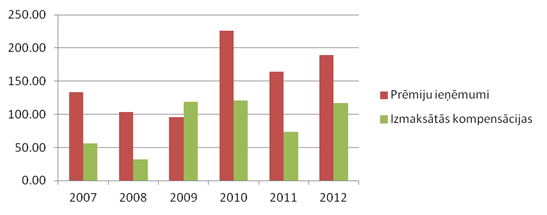 Papildus ir jāņem vērā tas, ka daļa izmaksāto kompensāciju tiek atgūtas parādu piedziņas periodā un realizējot kreditoru aktīvus (skat.2.4.attēlu).2.4.attēlsIzmaksātās kompensācijas pret atgūtajiem līdzekļiem, milj. USD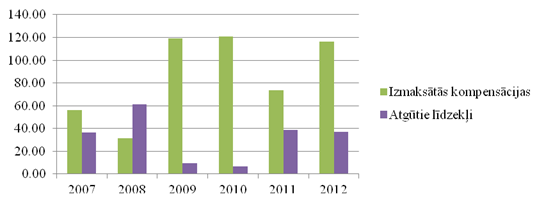 2.5. Ietekme uz darba tirguNovērtējot vidēja un ilgtermiņa EKG aktivitātes iespējamo ietekmi uz darba tirgu, būtu jānošķir: tiešo korelāciju starp eksporta apjomu pieaugumu un nodarbinātības pieaugumu – pieaugot eksporta apjomiem, pieaug arī nodarbinātība; jo ātrāk pieaug nodarbinātība, jo lielāka ir uzņēmuma kapacitāte eksporta veicināšanai;kauzalitāti – eksporta apjomu pieaugums ietekmē nodarbinātības pieaugumu, bet apgrieztā veidā tas var nedarboties, radot kļūdainus pieņēmumus. Atbilstoši Ekonomikas ministrijas prognozēm arī turpmāk ekonomikas galvenais dzinulis būs eksports un eksportspējīgo nozaru izaugsme. Šajās nozarēs produktivitātes kāpums pārsniegs tautsaimniecības vidējo rādītāju, jo tirgojamās nozares (galvenokārt, apstrādes rūpniecība) darbojas atvērtos preču un pakalpojumu tirgos, kur izšķiroša nozīme ir konkurētspējai. Jau šobrīd vidēja un ilgtermiņa EKG mērķa nozares uzrāda vienus no visstraujākajiem eksporta izaugsmes rādītājiem.2.2.tabulaLatvijas preču eksports pa galvenajām preču grupām(%, faktiskajās FOB cenās)Lai arī tradicionāli Latvijas darba tirgū lielākā nodarbinātība ir bijusi pakalpojumu sfērā, tomēr apstrādes rūpniecība joprojām ir viena no tām nozarēm, kurai ir visaugstākais attīstības potenciāls. Ņemot vērā straujo eksporta apjomu pieaugumu, var prognozēt, ka nozarēs ar visstraujāko eksporta izaugsmi būs sagaidāms arī visstraujākais nodarbinātības pieaugums.Atbilstoši Ekonomikas ministrijas prognozēm, nozīmīgākais nodarbināto skaita pieaugums 2013.gadā salīdzinoši ar 2012.gadu sagaidāms pakalpojumu nozarēs – komercpakalpojumu nozarēs (par 8,3 tūkst. jeb 5%) un sabiedrisko pakalpojumu nozarēs (par 7,1 tūkst. jeb 3,5%), kā arī apstrādes rūpniecībā (par 4 tūkst. jeb 3,2%), kurā ietilpst arī mašīnbūve. Būtisks nodarbinātības pieaugums būs arī būvniecībā – sektors, kura eksporta uzņēmumi arī varētu būt ieinteresēti vidēja un ilgtermiņa EKG izmantošanā. 2.5.attēlsNodarbinātības pieaugums vidēji gadā tautsaimniecības nozarēs (%)Turklāt par vidēja un ilgtermiņa EKG pozitīvo ietekmi uz darba tirgu (nodarbinātību) ļauj secināt citu valstu prakse vidēja un ilgtermiņa EKG sniegšanā. Piemēram, saskaņā ar Vācijas Federālās valdības Ekonomikas un tehnoloģiju ministrijas pasūtījuma IFO Institūta veikto pētījumu 2011.gadā „Par EKA vidēja un ilgtermiņa EKG ietekmi uz nodarbinātību” konstatēts, ka valsts eksporta kredīta aktivitāte sekmē nodarbinātības pieaugumu. Vienlaikus pētījums arī parāda, ka, lai arī vidēja un ilgtermiņa EKG aktivitāte galvenokārt ir orientēta uz lielajiem uzņēmumiem, tai ir netieša pozitīva ietekme uz maziem un vidējiem uzņēmumiem. Tas skaidrojams ar to, ka mazie un vidējie uzņēmumi kā atsevišķu izejvielu pozīciju piegādātāji, lielā mērā ir tieši atkarīgi no lielo uzņēmumu eksportējamajiem daudzumiem.3. LGA vidēja un ilgtermiņa eksporta kredīta garantiju programmas kritēriji LGA ieviesīs vidēja un ilgtermiņa EKG saskaņā ar Regulas Nr.1233/2011 “Par vispārēju vadlīniju piemērošanu oficiāli atbalstītu eksporta kredītu jomā” nosacījumiem. Papildus tiks ņemts vērā arī “nacionālās intereses faktors” jeb preču izcelsme atbalstāmajos eksporta darījumos. Galvenie saistošie nosacījumi, kas šobrīd ir noteikti, izstrādājot instrumentu:Garantijas tiks sniegtas par eksporta darījumiem, kuros eksportam paredzētā prece ir pilnībā iegūta Latvijā vai, ja ražošanā ir iesaistīta vairāk nekā viena valsts, Latvija ir valsts, kurā šim nolūkam apgādātā ražotnē notikusi pēdējā būtiskā ekonomiski pamatotā apstrāde vai pārstrāde, kā rezultātā ir saražots jauns produkts vai ir būtisks tā ražošanas stadijā.Pakalpojumu eksporta gadījumā garantijas tiks sniegtas par eksporta darījumiem, kuros pakalpojuma sniedzējs ir Latvijas Republikā reģistrēts komersants.Garantija segs līdz 90% no eksporta kredīta summas, bet ne vairāk kā 85% no eksporta līguma summas.Pircējam būs jāveic vismaz 15% priekšapmaksa no kopējās eksporta līguma summas, kāda tā ir noteikta kredīta izsniegšanas brīdī. Priekšapmaksas apmēru būs iespējams proporcionāli samazināt par to darījuma daļu, kuru veido trešo valstu izcelsmes preces vai šo valstu rezidentu sniegtie pakalpojumi.Pircējam eksporta kredīta pamatsummas maksājumi būs jāveic ne retāk kā reizi sešos mēnešos, un pirmais maksājums par pamatsummu būs izdarāms ne vēlāk kā sešus mēnešus pēc kreditēšanas termiņa sākuma atbilstoši eksporta vai aizdevuma līgumam.Maksimālā garantijas summa darījumā ar vienu pircēju nepārsniegs 5 miljonus EUR.Garantiju prēmiju apmēra un cenošanas politika tiks noteikta saskaņā ar OECD vadlīnijām un neietvers subsīdijas elementu.Lai arī programmas primārais mērķis nav peļņas gūšana, bet gan Latvijas kapitāla preču eksporta veicināšana, balstoties uz citu valstu līdzšinējo pieredzi (skat. 2.4.2.sadaļu), provizoriskais programmas finanšu budžets ir sastādīts, pieņemot, ka tā būs pašfinansējoša.3.1.tabulaPlānotais finanšu budžets, EURFinanšu budžets ir sastādīts, balstoties uz eksportētāju anketēšanu par iespējamo pieprasījumu pēc šāda finanšu instrumenta, un paredz laika periodā no 2015.gada, kad programmu būtu nepieciešams ieviest, līdz 2020.gadam izsniegt garantijas par kopējo summu 57,6 miljoni EUR apmērā.Pieprasījuma prognoze paredz maksimālo uzņemto saistību ekspozīciju līdz 2020.gadam 46,08 miljoni EUR apmērā pret 21,27 miljoni EUR finansējuma atlikumu. Lai arī, balstoties uz Bernes Savienības statistiku, vidēja un ilgtermiņa garantijas var uzskatīt par zema riska finanšu instrumentu, tomēr, lai tās varētu uzskatīt par likvīdu nodrošinājumu, piemēram, pircēja kredīta gadījumā, tām ir nepieciešams valsts sniegts galvojums. 3.1.attēlsProgrammas finansēšanas modelis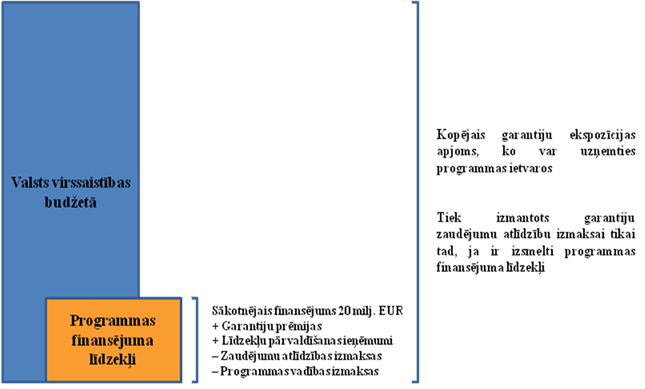 Programmas veiksmīgai un laicīgai ieviešanai ir jāveic sekojoši tālākie soļi:Uzņemto saistību ekspozīcijas apmērs, par kuru valsts sniedz galvojumu, ir jāatrunā Eksporta kredīta garantēšanas likumā, līdz ar to ir nepieciešamas izmaiņas Eksporta kredītu garantēšanas likumā (Publicēts: „Latvijas Vēstnesis”, 107 (3475), 07.07.2006., „Ziņotājs”, 15, 10.08.2006.) esošajā redakcijā.Atbilstoši plānotajam budžetam EKG programmas īstenošanai ir nepieciešams finansējums 20 miljonu EUR apmērā. Ir paredzēts, ka EKG programma tiks finansēta no AFI brīvajiem līdzekļiem - atbrīvotā struktūrfondu finansējuma LAF, ALTUM un LGA īstenoto finanšu instrumentu valsts atbalsta programmu ietvaros. 2015.gadā EKG programmas īstenošanai plānots finansējuma piešķīrums 7 miljonu EUR apmērā, paredzot ar katru nākamo gadu nodrošināt papildus finansējuma piešķīrumu vismaz 2,6 miljonu EUR apmērā, līdz ir sasniegts EKG programmas īstenošanai nepieciešamais kopējais finansējums – 20 miljoni EUR. Eksporta kredītu garantēšanas likumā tiks noteikts valsts galvojumu apmērs, kas noteiks instrumenta ietvaros izsniedzamo EKG ekspozīcijas maksimālo apmēru.Nosacījumus garantiju izsniegšanai ir jānosaka Ministru kabineta līmeņa normatīvajos aktos. Ņemot vērā nepieciešamo tehnisko un redakcionālo precizējumu apjomu, šobrīd spēkā esošos MK noteikumus Nr.39 „Eksporta kredītu garantiju izsniegšanas noteikumi” (Rīgā 2007.gada 9.janvārī (prot. Nr.3 4.§) ir nepieciešams pārstrādāt, tos izsakot jaunā redakcijā.3.2.tabulaPlānotais programmas izstrādes un uzsākšanas laika grafiks4. Ieviešanas modelisŅemot vērā kredītrisku apdrošināšanas/garantēšanas instrumenta specifiku, pasaulē vispārpieņemta prakse ir veidot valsts EKA vidēja un ilgtermiņa EKG instrumentu sniegšanai. EKA loma ir atbalstīt un veicināt eksportu, sedzot eksportētāju komerciālos un politiskos riskus. Ierobežotā apjomā šobrīd šādu funkciju Latvijā veic LGA, kura pagaidām piedāvā salīdzinoši ar vairumu citu ES dalībvalstu EKA relatīvi šauru eksporta darījumu riska seguma klāstu – īstermiņa (līdz 2 gadiem) un ierobežota apjoma (līdz 1 miljonam EUR) eksporta kredīta garantijas.4.1. Izplatītāko Eksporta kredīta aģentūru modeļu raksturojumsLai arī nav vienādu, vispārpieņemtu oficiālu valsts atbalstītu eksporta kredīta sistēmu, tomēr var identificēt četrus izplatītākos modeļus, ar kuru palīdzību valstis sniedz eksporta kredītu finansējumu un/vai garantijas:1.modelis. Privāts uzņēmums darbojas kā valsts interešu aģentsŠāds modelis pastāv Francijā, Vācijā un Nīderlandē. Tā ietvaros valdība ir noslēgusi sadarbības līgumu ar privātu apdrošinātāju, kas izsniedz vidēja un ilgtermiņa eksporta kredītus ar valsts finansējumu. Šajā gadījumā apdrošinātājs nodrošina tikai kompetenci un kapacitāti, savukārt saistības uzņemas valsts.2.modelis. Valsts institūcijas departamentsStarp OECD dalībvalstīm šāds modelis ir Lielbritānijai un Šveicei, kuru EKAs funkcionē kā valsts budžeta iestāžu departamenti. Šajā gadījumā automātiski ir atrisināts jautājums par garantiju reitingu, jo tas pēc definīcijas ir pielīdzināms valsts maksātspējas reitingam.3.modelis. Valsts īpašumā esoša neatkarīga kapitālsabiedrībaŠis ir visizplatītākais EKA modelis, kura ietvaros eksporta kredītus sniedz neatkarīga institūcija, kuras kapitāla daļu turētājs ir valsts. Šāda modeļa EKA ir īpaši piemērota valstīm ar vidēju vai zemu industrializācijas pakāpi, jo nelielais vidēja un ilgtermiņa projektu skaits nespēj nodrošināt diversificēta portfeļa izveidi. Līdz ar to EKA ietvaros tiek papildus piedāvāti arī īstermiņa risku apdrošināšanas instrumenti, kas ļauj nodrošināt EKA finansiālo patstāvību.4.modelis. Virtuāla EKASalīdzinoši jauns modelis, kas ir attīstīts Jaunzēlandē, kura atgriezās valsts atbalstītu eksporta kredītu tirgū pēc tam, kad bija privatizējusi savu nacionālo EKA 1980.gadā, ir virtuālā EKA. Ieviešot šādu EKA, valdība ir atzinusi, ka tai vairs nav pieredzes risku parakstīšanā, un līdz ar to valdība iepērk to kā ārpakalpojumu no ārvalstu aģenta. Jaunzēlandes gadījumā tā ir Zviedrijas eksporta kredīta aģentūra, kura veic risku parakstīšanu un sniedz rekomendācijas Jaunzēlandes valdībai, kuras loma ir nodrošināt kapitālu un uzņemties risku.Kā minēts Informatīvā ziņojuma 1.2.sadaļā, tirgū ir arī privātie spēlētāji, kas nodrošina risku segumu, tomēr atsevišķos segmentos tos nevar uzskatīt par tieši konkurējošiem ar valsts EKA.Ņemot vērā privāto tirgus apdrošinātāju piedāvājuma neprognozējamību nestabilas ekonomiskas apstākļos un zemo riska apetīti darījumiem ar atliktajiem maksājumiem virs 120 dienām, lielākā daļa ES dalībvalstu, apzinoties EKA nepieciešamību eksporta veicināšanā, šādas institūcijas ir izveidojušas.4.1.tabulaEksporta kredīta aģentūras Eiropas SavienībāŠobrīd starp ES dalībvalstīm Īrijai, Maltai, Kiprai, Lietuvai un Latvijai nav savas specializētas EKA. Tomēr, tā kā Maltas un Kipras tautsaimniecības nozīmīgākie sektori ir tūrisms un finanšu pakalpojumi, faktiski tikai Latvija, Lietuva un Īrija ir ES dalībvalstis ar relatīvi attīstītu industrializācijas pakāpi, kurām nav savas EKA. Plašākā, Eiropas mērogā, arī Albānijai un Kosovai nav šādas institūcijas.4.2. Pilna spektra valsts Eksporta kredīta aģentūras izveideLīdzīgi kā šobrīd to nodrošina LGA, arī jaunizveidojamā AFI var sniegt eksporta kredīta garantijas. Tomēr tas neatrisinātu pieprasījuma un efektīvas risku vadības problēmjautājumus, ar kuriem šobrīd saskaras LGA, ieviešot īstermiņa eksporta kredīta garantiju programmu: segums garantijām var tikt nodrošināts tikai uz “netirgus riska” valstīm, kā rezultātā ir limitētas iespējas diversificēt garantiju portfeli ar darījumiem ar mazāka riska pircējiem;augstāki riski nozīmē augstāku garantijas prēmijas cenu, kas šo programmu var radīt nepievilcīgu eksportētājiem, kuru ražotās preces ir ar zemu neto peļņas maržu;netiek nodrošināts risku segums Latvijas eksportam uz ES un atsevišķām OECD dalībvalstīm situācijās, kad privāto apdrošinātāju pakalpojumu piedāvājums samazinātos, piemēram, ekonomisku satricinājumu rezultātā.Minētie iemesli lielā mērā ir par pamatu salīdzinoši nelielajam pieprasījumam pēc esošā LGA īstermiņa eksporta kredīta garantiju risku seguma.4.1.attēlsLGA īstermiņa eksporta kredīta garantiju rezultatīvie rādītāji, miljoni EUR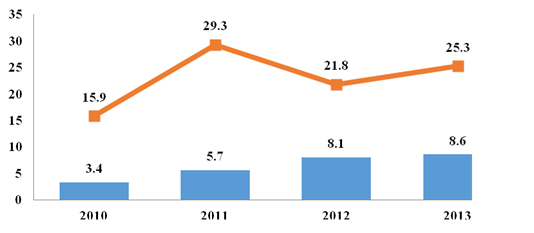 Salīdzinājumam, līdz 2009.gada vidum Igaunijas KREDEX piedāvāja līdzīgu instrumentu, kādu šobrīd sniedz LGA – individuālu risku seguma garantijas bez iespējas diversificēt savu portfeli ar eksporta darījumiem uz ES un atsevišķām OECD dalībvalstīm. Sākoties ekonomiskajai un finanšu krīzei 2008.gadā, Igaunijas tirgu pameta vai būtiski limitus samazināja gandrīz visi privātie apdrošinātāji, kā rezultātā tika pieņemts lēmums par EKA apdrošināšanas sabiedrības izveidi.4.2.attēlsKREDEX Credit Insurance rezultatīvie rādītāji pēc EKA kā apdrošināšanas sabiedrības izveides, miljoni EUR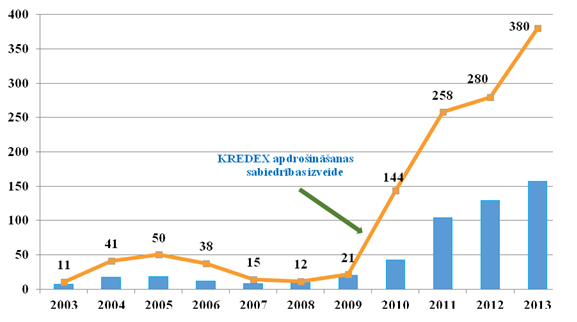 4.2.attēlā ir redzami Igaunijas ieguvumi no pilna spektra EKA izveides gan pēc apstiprinātajiem limitiem, kas laikā no 2010. līdz 2011.gadam pieauga par vairāk kā 100%, gan pēc apdrošinātā tirdzniecības darījumu apgrozījuma, četru gadu periodā sasniedzot 1,06 miljardus EUR.KREDEX kā pilna spektra apdrošināšanas sabiedrība piedāvā plašu apdrošināšanas produktu klāstu – īstermiņa, vidēja un ilgtermiņa, investīciju, ražošanas perioda apdrošināšanu.Ņemot vērā Igaunijas un citu ES dalībvalstu pozitīvo piemēru no valsts eksporta kredīta aģentūras izveides, kā alternatīva eksporta kredīta garantiju piedāvāšanai AFI struktūrā ir specializētas eksporta kredīta aģentūras izveide, kura tirgū strādātu ar apdrošināšanas licenci ar AFI kā tās kapitāldaļu turētāju (tādejādi ļaujot nodrošinot kopējo atbalsta funkciju veikšanu – grāmatvedis, sabiedriskās attiecības, juristi u.c.).4.3.attēlsPilna spektra Eksporta kredīta aģentūras struktūra un risku dalīšanaApdrošināšanas sabiedrības viens no būtiskiem ieguvumiem būtu iespēja pārapdrošināt „tirgu riskus” starptautiskajos tirgos (4.3.attēla parādītā saistību portfeļa nodalīšana) pie vadošajiem tirdzniecības kredītu pārapdrošinātājiem. Ņemot vērā citu valstu pieredzi, daļu vidēja un ilgtermiņa eksporta kredītu apdrošināšanas saistību būtu iespējams pārapdrošināt pie privātiem pārapdrošinātājiem.5. Secinājumi un priekšlikumiIzvērtējot esošo situāciju tirgū un iespējamo pieprasījumu pēc valsts vidēja un ilgtermiņa EKG, to ietekmi uz Latvijas tautsaimniecību un piemērotāko modeli šīs programmas ieviešanai, Informatīvais ziņojums ietver sekojošus secinājumus un priekšlikumus:Šobrīd pieejamā īstermiņa EKG programma ir orientēta uz patēriņa preču eksportu ar īsiem kredīta jeb atliktā maksājuma termiņiem, kas neapmierina kapitāla preču eksportētāju vajadzības.Vidēja un ilgtermiņa EKG ieviešana veicinās valsts eksportu nozarēs, kurās projektu īstenošanas cikls ir ilgāks par diviem gadiem un kuras ražo kapitālietilpīgas preces.Vidēja un ilgtermiņa EKG atbalsta pieejamības neesamībai ir negatīva ietekme uz Latvijas eksportētāju izaugsmes perspektīvām ilgtermiņā un Latvijas eksportētāju konkurētspēju ārējos tirgos. Latvijas komercbankām ir neliela pieredze vidēja un ilgtermiņa eksporta darījumu finansēšanā. Šādu darījumu risku apdrošināšanas instruments līdz šim nav bijis pieejams Latvijas tirgū, kas lielā mērā izskaidro pieprasījuma trūkumu no komercbanku puses pēc šāda instrumenta.Lielākajai daļai valstu eksporta kredīta aģentūru (EKA) vidēja un ilgtermiņa EKG instrumenti ir pašfinansējoši un stabilas ekonomikas apstākļos nenes zaudējumus.Vidēja un ilgtermiņa EKG aktivitātes ieviešana var veicināt nodarbinātību gan tieši – saistībā ar eksportējamo daudzumu pieaugumu, gan netieši – veicinot vietējo izejvielu piegādātāju apgrozījumu. Vidēja un ilgtermiņa EKG programmas ieviešanai ir jānodrošina  finansējuma piešķīrums 20 miljonu EUR apmērā un jānosaka valsts galvojumu apmērs par plānoto saistību apjomu vidēja un ilgtermiņa EKG programmas ietvaros 60 miljonu EUR apmērā līdz 2020.gadam.Šobrīd Latvija ir viena no piecām ES dalībvalstīm un viena no septiņām Eiropas valstīm, kas nepiedāvā saviem uzņēmumiem vidēja un ilgtermiņa EKG instrumentu un kurai nav pilna spektra EKA.Latvijai atbilstošākais EKA modelis ir valsts īpašumā esoša neatkarīga apdrošināšanas kapitālsabiedrība, kas Latvijas eksportētājiem sniegtu pilna spektra eksporta kredīta apdrošināšanas pakalpojumus.Ekonomikas ministrs	V.DombrovskisVīza:Valsts sekretārs	M.Lazdovskis03.06.2014. 10:045874J.Volberts, 67013021Janis.Volberts@em.gov.lv EksportētājsPircējsPircēja valstsDarījumsDarījuma  summaL-EkspresisPrivātie dzelzceļa operatoriKrievija, KazahstānaVagonu modernizēšana~20 milj. USDVRC ZasulauksAzerbaidžānas dzelzceļšAzerbaidžānaVagonu modernizēšana~10 milj. EURKomfortsSiltumapgādes uzņēmumiKrievija, Ukraina, BaltkrievijaApkures katlu ražošana un uzstādīšana1-3 milj. EURSAF TehnikaTelekomunikāciju uzņēmumiĀfrikas valstis, Ziemeļamerika, DienvidamerikaBezvadu datu pārraides iekārtu izstrāde~5 milj. EUR (gadā)RVRValsts un privāti uzņēmumiNVS, Kaukāza republikas, plānots ES un 3.valstisDzelzceļu ritošā sastāva modernizācija un būvēšana6 līdz 30 milj. EUR201220122013 I-IV2013 I-IVstruktūrapieaugums pret iepriekšējo gadupieaugums pret iepriekšējā gada attiecīgo perioduieguldījums apjomu izmaiņāsKopā
 tai skaitā:10015,710,310,3lauksaimniecības un pārtikas produkti20,544,923,33,9koksne un tās izstrādājumi14,92,19,11,6metāli un to izstrādājumi14,011,8-7,5-1,2mašīnbūves produkcija13,724,636,54,7ķīmiskās rūpniecības, tās saskarnozaru 
produkcija un plastmasas9,54,511,51,1minerālie produkti8,810,7-0,10,0transporta līdzekļi5,4-7,1-25,5-1,5vieglās rūpniecības preces4,716,58,00,4pārējās preces8,616,414,81,3KopāLauksaimniecībaApstrādes rūpniecībaPārējā rūpniecībaBūvniecībaTirdzniecībaTransportsKomercpakalpojumiSabiedriskie pakalpojumi201520162017201820192020Periodā izsniegtās garantijas 5 000 000 10 000 000 12 000 000 14 400 000 17 280 000 20 740 000 Iepriekšējo periodu garantijas 05 000 000 15 000 000 27 000 000 36 000 000 46 080 000 Izbeigušās garantiju saistības 000-5 400 000 -7 200 000 -9 220 000 Kopējās garantiju saistības 5 000 000 15 000 000 27 000 000 36 000 000 46 080 000 57 600 000 Prēmiju ieņēmumi 40 000 150 000 320 000 520 000 670 000 850 000 Ienākumi no līdzekļu pārvaldīšanas 250 000 510 000 520 000 520 000 530 000 530 000 Kopējie ienākumi 290 000 660 000 840 000 1 040 000 1 200 000 1 380 000 Zaudējumu atlīdzības izmaksas 00-300 000 -540 000 -720 000 -930 000 Vadības izmaksas -150 000 -300 000 -300 000 -300 000 -300 000 -300 000 Kopējie izdevumi -150 000 -300 000 -600 000 -840 000 -1 020 000 -1 230 000 Neto peļņa/zaudējumi 140 000 360 000 240 000 200 000 180 000 150 000 Uzkrātā peļņa/zaudējumi 140 000 500 000 740 000 940 000 1 120 000 1 270 000 Sākotnējais finansējums 20 000 000 20 000 000 20 000 000 20 000 000 20 000 000 20 000 000 Finansējuma atlikums 20 140 000 20 500 000 20 740 000 20 940 000 21 120 000 21 270000 Izstrādāti un MK apstiprināti vidēja un ilgtermiņa eksporta kredīta garantiju Ministru kabineta noteikumi30.12.2014.Izstrādāti un apstiprināti eksporta kredītu garantēšanas likuma grozījumi30.12.2014.Uzsākta garantiju pieteikumu pieņemšana 01.02.2015.Valsts Pilna spektra EKA Valstī nav EKA Austrija ■Īrija ■Portugāle ■Apvienotā Karaliste ■Itālija ■Rumānija ■Beļģija ■Kipra ■Slovākija ■Bulgārija ■Latvija ■Slovēnija ■Čehija ■Lietuva ■Dānija ■Luksemburga ■Spānija ■Francija ■Malta ■Ungārija ■Grieķija ■Nīderlande ■Vācija ■Horvātija ■Igaunija ■Polija ■Zviedrija ■Somija ■